PechaKucha 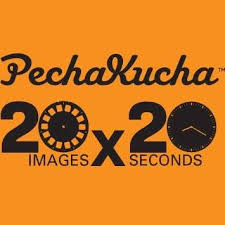 https://www.pechakucha.com/You have 20 images/slides and 20 seconds to speak to each slide.  (20x20)You can choose ANY topic you wantYour lifeYour goalsYour argumentYour favourite…. Your workYour designsYour dreamsYour interestsOne person per day will present at the beginning of classHow to make a Peckakucha Presentations:Well organized slides with text (or not) Quality photosInteresting imagesClear and articulate presentation voice Assessment: Below Target (50-60) Target (70-80) Above Target (90-100) Interesting topic and imagesEffort is obviousWell organizedClear articulation and voice intonation 